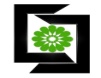                        سوالات درس:                                      نام ونام خانوادگی :                                  نام استاد:                     رشته:                     تاریخ امتحان:                  ساعت:                       مدت امتحان:   دانشجوی گرامی:ضمن آرزوی موفقیت برای شما به هریک از سوالات درقسمت مربوطه درهمین ورقه پاسخ دهید.